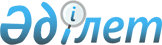 О внесении изменения в постановление Правительства Республики Казахстан от 15 апреля 2015 года № 241 "О распределении и Правилах использования средств целевого трансферта из Национального фонда Республики Казахстан на реализацию проектов по содействию устойчивому развитию и росту Республики Казахстан, осуществляемых совместно с международными финансовыми организациями в рамках рамочных соглашений о партнерстве"Постановление Правительства Республики Казахстан от 11 декабря 2015 года № 1005      Правительство Республики Казахстан ПОСТАНОВЛЯЕТ:



      1. Внести в постановление Правительства Республики Казахстан от 15 апреля 2015 года № 241 «О распределении и Правилах использования средств целевого трансферта из Национального фонда Республики Казахстан на реализацию проектов по содействию устойчивому развитию и росту Республики Казахстан, осуществляемых совместно с международными финансовыми организациями в рамках рамочных соглашений о партнерстве» следующее изменение:



      распределение средств целевого трансферта из Национального фонда Республики Казахстан на реализацию проектов по содействию устойчивому развитию и росту Республики Казахстан, осуществляемых совместно с международными финансовыми организациями в рамках рамочных соглашений о партнерстве на 2015 год, утвержденное указанным  постановлением, изложить в новой редакции согласно приложению к настоящему постановлению.



      2. Настоящее постановление вводится в действие со дня его подписания.      Премьер-Министр 

      Республики Казахстан                      К. Масимов

Приложение        

к постановлению Правительства

Республики Казахстан    

от 11 декабря 2015 года № 1005Утверждено        

постановлением Правительства

Республики Казахстан   

от 15 апреля 2015 года № 241                          Распределение 

 средств целевого трансферта из Национального фонда Республики

      Казахстан на реализацию проектов по содействию устойчивому

развитию и росту Республики Казахстан, осуществляемых совместно

 с международными финансовыми организациями в рамках рамочных

                 соглашений о партнерстве на 2015 год
					© 2012. РГП на ПХВ «Институт законодательства и правовой информации Республики Казахстан» Министерства юстиции Республики Казахстан
				№ п/пНаименование проектаОбъем финансирования, тыс. тенгеАдминистратор бюджетных программАдминистратор бюджетных программАдминистратор бюджетных программМеждународная финансовая организация12344451. На разработку технико-экономических обоснований бюджетных инвестиционных проектов, планируемых к реализации путем привлечения правительственного заимствования от МФО1. На разработку технико-экономических обоснований бюджетных инвестиционных проектов, планируемых к реализации путем привлечения правительственного заимствования от МФО1. На разработку технико-экономических обоснований бюджетных инвестиционных проектов, планируемых к реализации путем привлечения правительственного заимствования от МФО1. На разработку технико-экономических обоснований бюджетных инвестиционных проектов, планируемых к реализации путем привлечения правительственного заимствования от МФО1. На разработку технико-экономических обоснований бюджетных инвестиционных проектов, планируемых к реализации путем привлечения правительственного заимствования от МФО1. На разработку технико-экономических обоснований бюджетных инвестиционных проектов, планируемых к реализации путем привлечения правительственного заимствования от МФО1. На разработку технико-экономических обоснований бюджетных инвестиционных проектов, планируемых к реализации путем привлечения правительственного заимствования от МФО1.Реконструкция коридора Центр-Юг «Астана – Караганда – Балхаш – Курты – Капшагай – Алматы», участок «Караганды – Бурылбайтал»169 633МИРМИРВБВБ2.Реконструкция коридора «Центр-Запад»134 589МИРМИРВБВБ3.Реконструкция автомобильной дороги «граница Российской Федерации (на Орск) – Актобе – Атырау – граница Российской Федерации (на Астрахань)», участок «Атырау – Астрахань»56 087МИРМИРИБРИБР2. На подготовку и сопровождение проектов правительственного займа и проектов по заимствованию субъектов квазигосударственного сектора в рамках программ сотрудничества с МФО2. На подготовку и сопровождение проектов правительственного займа и проектов по заимствованию субъектов квазигосударственного сектора в рамках программ сотрудничества с МФО2. На подготовку и сопровождение проектов правительственного займа и проектов по заимствованию субъектов квазигосударственного сектора в рамках программ сотрудничества с МФО2. На подготовку и сопровождение проектов правительственного займа и проектов по заимствованию субъектов квазигосударственного сектора в рамках программ сотрудничества с МФО2. На подготовку и сопровождение проектов правительственного займа и проектов по заимствованию субъектов квазигосударственного сектора в рамках программ сотрудничества с МФО2. На подготовку и сопровождение проектов правительственного займа и проектов по заимствованию субъектов квазигосударственного сектора в рамках программ сотрудничества с МФО2. На подготовку и сопровождение проектов правительственного займа и проектов по заимствованию субъектов квазигосударственного сектора в рамках программ сотрудничества с МФО1.На подготовку и сопровождение проектов по заимствованию субъектам квазигосударственного сектора в рамках Программы технического сотрудничества между Правительством Республики Казахстан и ЕБРР3 173 455МНЭЕБРРЕБРРЕБРР2.На подготовку и сопровождение проектов правительственного займа в рамках Программы технического сотрудничества между Правительством Республики Казахстан и АБР375 000МНЭАБРАБРАБР3. На реализацию бюджетных инвестиционных проектов, реализуемых путем привлечения внешнего правительственного займа от МФО3. На реализацию бюджетных инвестиционных проектов, реализуемых путем привлечения внешнего правительственного займа от МФО3. На реализацию бюджетных инвестиционных проектов, реализуемых путем привлечения внешнего правительственного займа от МФО3. На реализацию бюджетных инвестиционных проектов, реализуемых путем привлечения внешнего правительственного займа от МФО3. На реализацию бюджетных инвестиционных проектов, реализуемых путем привлечения внешнего правительственного займа от МФО3. На реализацию бюджетных инвестиционных проектов, реализуемых путем привлечения внешнего правительственного займа от МФО3. На реализацию бюджетных инвестиционных проектов, реализуемых путем привлечения внешнего правительственного займа от МФО1.Восстановление окружающей среды города Усть-Каменогорск267 623МСХВБВБВБ2.2-фаза проекта «Усовершенствование ирригационных и дренажных систем»692 126МСХВБВБВБ4. На реализацию мероприятий технической помощи, осуществляемых путем привлечения связанных грантов от МФО4. На реализацию мероприятий технической помощи, осуществляемых путем привлечения связанных грантов от МФО4. На реализацию мероприятий технической помощи, осуществляемых путем привлечения связанных грантов от МФО4. На реализацию мероприятий технической помощи, осуществляемых путем привлечения связанных грантов от МФО4. На реализацию мероприятий технической помощи, осуществляемых путем привлечения связанных грантов от МФО4. На реализацию мероприятий технической помощи, осуществляемых путем привлечения связанных грантов от МФО4. На реализацию мероприятий технической помощи, осуществляемых путем привлечения связанных грантов от МФО1.Реализация Программы ЕБРР по поддержке малого и среднего бизнеса в Республике Казахстан1 063 986МНЭЕБРРЕБРРЕБРР2.Реализация подпрограммы «Женщины в бизнесе» в рамках Программы поддержки малого бизнеса1 525 672МНЭЕБРРЕБРРЕБРР3.Проект «Уничтожение отходов, содержащих стойкие органические загрязнители, в Республике Казахстан»5 705МЭВБВБВБ5. Целевые трансферты областным бюджетам, бюджетам городов Астаны и Алматы на развитие на увеличение уставного капитала субъектов квазигосударственного сектора (коммунальных государственных предприятий)5. Целевые трансферты областным бюджетам, бюджетам городов Астаны и Алматы на развитие на увеличение уставного капитала субъектов квазигосударственного сектора (коммунальных государственных предприятий)5. Целевые трансферты областным бюджетам, бюджетам городов Астаны и Алматы на развитие на увеличение уставного капитала субъектов квазигосударственного сектора (коммунальных государственных предприятий)5. Целевые трансферты областным бюджетам, бюджетам городов Астаны и Алматы на развитие на увеличение уставного капитала субъектов квазигосударственного сектора (коммунальных государственных предприятий)5. Целевые трансферты областным бюджетам, бюджетам городов Астаны и Алматы на развитие на увеличение уставного капитала субъектов квазигосударственного сектора (коммунальных государственных предприятий)5. Целевые трансферты областным бюджетам, бюджетам городов Астаны и Алматы на развитие на увеличение уставного капитала субъектов квазигосударственного сектора (коммунальных государственных предприятий)5. Целевые трансферты областным бюджетам, бюджетам городов Астаны и Алматы на развитие на увеличение уставного капитала субъектов квазигосударственного сектора (коммунальных государственных предприятий)Кызылординская областьКызылординская область472 035МНЭЕБРРЕБРРЕБРР1.Строительство и реконструкция системы водоснабжения и водоотведения в городе Кызылорде315 039МНЭЕБРРЕБРРЕБРР2.Строительство и реконструкция системы теплоснабжения города Кызылорды 156 996МНЭЕБРРЕБРРЕБРР6. На подготовку концессионных проектов путем привлечения МФО6. На подготовку концессионных проектов путем привлечения МФО6. На подготовку концессионных проектов путем привлечения МФО6. На подготовку концессионных проектов путем привлечения МФО6. На подготовку концессионных проектов путем привлечения МФО6. На подготовку концессионных проектов путем привлечения МФО6. На подготовку концессионных проектов путем привлечения МФО1.Консалтинговое сопровождение концессионного проекта «Строительство и эксплуатация Большой Алматинской кольцевой автомобильной дороги (БАКАД)»64 089МИРВБВБВБИтогоИтого8 000 000